Сумська міська радаВиконавчий комітетРІШЕННЯ	 Враховуючи кадрові зміни, структури апарату Виконавчого комітету Сумської міської ради, службової записки Департаменту інспекційної роботи від 23.03.2023 року № 160/15-вих, листа Сумського РУП ГУНП в Сумській області відповідно до статті 215 Кодексу України про адміністративні правопорушення, керуючись  підпунктом 4 пункту «б» частини 1 статті 38, частиною першою статті 52 Закону України «Про місцеве самоврядування в Україні», виконавчий комітет Сумської міської радиВИРІШИВ:Внести зміни до рішення Виконавчого комітету Сумської міської ради від 24.01.2023 № 47 «Про утворення адміністративної комісії при виконавчому комітеті Сумської міської ради», а саме, додаток до рішення викласти в новій редакції (додається).           2. Рішення набирає чинності з моменту прийняття.Міський голова								        О.М. Лисенко Чайченко 700-631Розіслати: до справи, згідно з додатком членам адміністративної коДодатокдо рішення виконавчого комітетувід   20.06.2023   № 230    Начальник правового управління                                                Олег Чайченко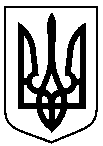 від  20.06.2023      №  230      Про внесення змін до рішення Виконавчого комітету Сумської міської ради від 24.01.2023 № 47 «Про утворення адміністративної комісії при виконавчому комітеті Сумської міської ради» С К Л А Д С К Л А Д С К Л А Д С К Л А Дадміністративної комісії при виконавчому комітетіСумської міської радиадміністративної комісії при виконавчому комітетіСумської міської радиадміністративної комісії при виконавчому комітетіСумської міської радиадміністративної комісії при виконавчому комітетіСумської міської радиПавлик Юлія Анатоліївнакеруючий справами виконавчого комітету, голова комісії;Брязкун                                                       Григорій Вікторович головний спеціаліст з питань запобігання та виявлення корупції відділу з питань взаємодії з правоохоронними органами  та оборонної роботи управління муніципальної безпеки Сумської міської ради, заступник голови комісії;Васюра 
Наталія Олексіївнаголовний спеціаліст сектору з питань забезпечення роботи адміністративної комісії правового управління Сумської міської ради, відповідальний секретар адміністративної комісії;Члени комісії:Бурсова Маргарита Василівнастарший інспектор відділу  превенції Сумського відділу поліції  Головного управління Національної поліції в Сумській області, (за згодою);Голопьоров Руслан Володимировичначальник управління територіального контролю департаменту інспекційної роботи Сумської міської ради;Даценко Галина Володимирівна головний спеціаліст відділу торгівлі, підприємництва, промисловості та захисту прав споживачів управління дозвільної документації, торгівлі та підприємництва департаменту інспекційної роботи Сумської міської ради;Іваненко Олександр  Петрович начальник відділу санітарного очищення міста та поводження з ТПВ управління благоустрою департаменту  інфраструктури міста Сумської міської ради;СвистунВіктор Миколайович                Сухоставець Роман Вікторовичзаступник командира батальйону управління патрульної поліції в Сумській області.головний спеціаліст сектору з питань забезпечення роботи адміністративної комісії правового управління Сумської міської ради.ШульгаОлександр Сергійовичзавідувач сектору контролю за розміщенням тимчасових споруд та зовнішньої реклами відділу з питань дизайну міського середовища управління архітектури та містобудування департаменту забезпечення ресурсних платежів Сумської міської ради;